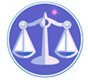 【更新】2019/1/6【編輯著作權者】黃婉玲（建議使用工具列--〉檢視--〉文件引導模式/功能窗格）（參考題庫~本文只收錄部份頁面,且部份無法超連結其他位置及檔案）《《刑事訴訟法(含概要)申論題庫彙編》共183單元【其他科目】。S-link123總索引。01警察&海巡考試。02司法特考&專技考試。03公務人員考試☆★各年度考題★☆　　　　　　　　　　　　　　　　　　　　　　　　　　　　　　　　　　　　　　　　　　回目錄(12)〉〉回首頁〉〉103年(8)10301。（12）103年公務人員高等考試三級考試。法律廉政103年公務人員高等考試三級考試試題 22380【類科】法律廉政【科目】刑事訴訟法【考試時間】2小時　　一、檢察官以甲、乙共犯違反貪污治罪條例之違背職務收受賄賂罪嫌，將其二人向法院提起公訴。案件於法院審理中，甲因逃亡，傳拘無著為法院發布通緝，乙最後則為法院判處罪刑確定，並發監執行。之後甲為警緝獲到案，甲在其案件於第一審法院審理時，聲請傳喚已經在監執行之乙為證人，經法院提解乙到庭，乙以刑事訴訟法第181條規定：「證人恐因陳述致自己或與其有前條第一項關係之人受刑事追訴或處罰者，得拒絕證言。」對甲之辯護人所詰問問題，全部概括行使拒絕證言權，請附理由回答：乙上開拒絕證言權之行使，是否合法？（25分）　　二、檢察官以被告某甲竊取他人機車一部得手，涉犯刑法第320條第1項「意圖為自己或第三人不法之所有，而竊取他人之動產者，為竊盜罪，處五年以下有期徒刑、拘役或五百元以下罰金。」規定之竊盜罪嫌，將某甲向法院提起公訴。法院在第一次行準備程序時，法官對被告訊問「你對檢察官起訴之犯罪事實有何意見？」此一問題，某甲回答：「我認罪。但我當時真的不是有意要把這部機車據為己有，我當時看對方忘了把鑰匙拔走，只是貪圖一時方便把這部機車騎走去兜風，一個小時以後就把機車騎回原來的地方，誰知道這時被害人已經報警，請法官判我輕一點，我以後再也不敢了。」請問：被告某甲對於被訴事實僅籠統回答「我認罪。」該等陳述是否即應視為被告已經對檢察官起訴之犯罪事實「自白」？（25分）　　三、司法警察甲持檢察官簽發之拘票前往拘提犯罪嫌疑人某乙，嗣發現某乙駕車搭載某丙在某處路口停等紅燈，遂將乙所駕駛汽車攔下，並命乙開啟車門，隨後甲即出示拘票，並對該汽車執行搜索，詎料於丙所坐之副駕駛座上，發現丙所隨身攜帶之背包內有殺傷力之制式手槍一支，遂將該支手槍扣押。請附理由回答：司法警察甲扣押上開手槍是否合法？（25分）　　四、請依刑事訴訟法關於訊（詢）問時錄音、錄影之規定，附理由回答下列問題：　　(1)於檢察官訊問證人或司法警察詢問證人時，如仍以錄音或錄影，是否為刑事訴訟法所禁止？（15分）　　(2)承上，倘遇有檢察官、司法警察訊（詢）問證人筆錄與錄音、錄影內容不相符時，對該不符部分之筆錄，有無證據能力？（10分）　　　　　　　　　　　　　　　　　　　　　　　　　　　　　　　　　　　　　　　　　　回目錄(11)〉〉回首頁〉〉10302。（11）103年公務人員普通考試。法律廉政103年公務人員普通考試試題 42520【類科】法律廉政【科目】刑事訴訟法概要【考試時間】1小時30分　　一、司法警察某甲持法官簽發之拘票到被告乙之住處拘提某乙，經與乙同住之其配偶丙開門後，甲出示拘票，隨即在乙、丙住處實施搜索。甲進入乙之臥室，打開其使用書桌之小抽屜，赫然發現具有殺傷力之制式手槍一支，甲隨即將該支手槍扣案，之後並在該臥室衣櫥內，發現躲藏在該處之乙，而將其拘提到案。警察甲後來將該扣案手槍移請地檢署偵辦，檢察官偵查後認為乙涉犯無故持有手槍罪嫌將其向法院提起公訴。請附理由回答：甲搜索並扣得上開手槍之行為，是否合法？（15分）又該手槍在乙被訴案件中，審酌有無證據能力的標準為何？（10分）　　二、檢察官以甲涉犯刑法第320條之竊盜罪嫌向法院提起公訴。法院依通常程序開庭行準備程序時，發現甲具有原住民身分，雖甲沒有選任律師為其辯護，但法院認為甲對檢察官起訴之事實全部自白，法官認為案情單純，隨即綜合甲之自白及其他補強證據判處被告有罪。請附理由回答：法院上開程序之進行是否合法？（25分）　　三、被告某甲在法院審理時向法官說：「我在警察局被刑求，所以才做出不實的自白。請法官明察，還我清白。」檢察官聽聞，即要求被告說明如何被刑求，此時被告之選任辯護人某乙向法官表示：依法應該要由檢察官來證明被告在偵查中的自白有任意性，故要被告拒絕說明，並請法官命檢察官證明該自白具有任意性。請附理由回答：選任辯護人乙上開主張是否合法？（25分）　　四、檢察官偵查某甲涉犯販賣毒品案件，傳喚某甲之配偶乙為證人到案，經對乙告以具結之義務及偽證之處罰，即命乙在結文具結後，對乙進行訊問。請附理由回答：檢察官對乙進行之訊問程序，是否合法？（25分）。107年(9)。106年(10)。105年(8)。104年(10)。103年(8)。102年(10)。101年(10) *。100年(13)。99年(12)。98年(14)。97年(13)。96年(11)。95年(11)。94年(12)。93年(11)。92年(11)。91年(10)。107年(9)。106年(10)。105年(8)。104年(10)。103年(8)。102年(10)。101年(10) *。100年(13)。99年(12)。98年(14)。97年(13)。96年(11)。95年(11)。94年(12)。93年(11)。92年(11)。91年(10)。107年(9)。106年(10)。105年(8)。104年(10)。103年(8)。102年(10)。101年(10) *。100年(13)。99年(12)。98年(14)。97年(13)。96年(11)。95年(11)。94年(12)。93年(11)。92年(11)。91年(10)（1）專門職業及技術人員高等考試。律師。99年。98年。97年。96年。95年*。94年。94年檢覈1。94年檢覈2*。93年。93年檢覈。92年。92年檢覈*。91年。91年檢覈1。91年檢覈2（2）公務人員特種考試司法人員三等考試*。司法官/司法事務官法律事務組。107年。106年。105年。99年。98年96年*。97年。96年。95年。94年。93年。92年。91年（3）公務人員特種考試司法人員三等考試*。司法事務官。98年。97年-1。97年-2（4）公務人員特種考試司法人員三等考試~*01檢察事務官/偵查實務組、法院書記官、司法事務官*02觀護人〈刑事訴訟法與保安處分執行法〉。107年01。107年02*。106年01。106年02。105年01。105年02*。104年01。104年02。103年01。103年02*。102年01。102年02。101年01*。100年01。99年01。98年01。97年01*。96年01。95年01。94年01。93年01。92年01。91年01（5）警察人員升官等考試。警正警察官升官等*。刑事警察人員。91年（6）特種考試地方政府公務人員三等考試*。法律廉政。107年。106年。105年。104年*。103年。102年。101年。100年。99年*。98年。97年。96年。95年。94年。93年。92年。91年（7）特種考試地方政府公務人員四等考試*。法律廉政。107年。106年。105年。104年。103年。102年*。101年。100年。99年。98年。97年。96年（8）公務人員特種考試原住民族四等考試*。法警。107年。106年。105年。104年。103年。101年*。100年。99年。98年。97年。96年。95年（9）公務人員升官等薦任考試。司法行政。106年。104年。102年*。100年。98年。96年。94年。92年（10）公務人員特種考試法務部調查局調查人員三等考試*。法律實務組。107年。106年。105年。104年*。103年。102年。101年。100年。99年*。98年。97年。96年。95年。94年。93年。92年。91年（11）公務人員普通考試。法律廉政。107年。106年。105年。104年。103年。102年*。101年。100年。99年。98年。97年。96年。95年。93年（12）公務人員高等考試三級考試。法律廉政。107年。106年。105年。104年*。103年。102年。101年。100年*。99年。98年。97年。96年。95年。94年。93年。92年（13）公務人員特種考試司法人員四等考試*。法警。107年。106年。105年。104年*。103年。102年。101年。100年。99年*。98年。97年。96年。95年。94年。93年。92年。91年（14）公務人員特種考試國防部文職人員二等考試*。書記官。97年。95年（15）公務人員升官等考試。委任升等。法警。94年。93年。92年。91年（16）公務人員升官等考試。簡任升官等*。司法行政、安全保防。94年。92年（17）軍法官考試。101年。100年。98年。97年。95年。93年（18）特種考試退除役軍人轉任公務人員考試*。法律廉政。106年。104年。102年。100年。98年（19）特種考試交通事業鐵路人員考試*。01高員三級~法律廉政*。02員級~法律廉政。107年01。101年01*。100年02。99年01。99年02